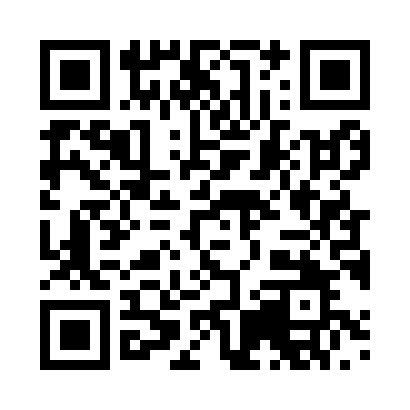 Prayer times for Zulpich, GermanyMon 1 Jul 2024 - Wed 31 Jul 2024High Latitude Method: Angle Based RulePrayer Calculation Method: Muslim World LeagueAsar Calculation Method: ShafiPrayer times provided by https://www.salahtimes.comDateDayFajrSunriseDhuhrAsrMaghribIsha1Mon3:085:251:375:589:4911:582Tue3:095:261:385:589:4911:583Wed3:095:271:385:589:4911:584Thu3:105:271:385:589:4811:585Fri3:105:281:385:589:4811:586Sat3:105:291:385:589:4711:587Sun3:115:301:385:579:4611:588Mon3:115:311:395:579:4611:589Tue3:125:321:395:579:4511:5710Wed3:125:331:395:579:4411:5711Thu3:135:341:395:579:4411:5712Fri3:135:351:395:579:4311:5713Sat3:145:361:395:579:4211:5614Sun3:145:371:395:569:4111:5615Mon3:155:381:395:569:4011:5616Tue3:155:391:405:569:3911:5517Wed3:165:411:405:559:3811:5518Thu3:165:421:405:559:3711:5419Fri3:175:431:405:559:3611:5420Sat3:175:441:405:549:3511:5321Sun3:185:461:405:549:3311:5322Mon3:195:471:405:549:3211:5223Tue3:195:481:405:539:3111:5224Wed3:205:501:405:539:3011:5125Thu3:205:511:405:529:2811:5126Fri3:215:521:405:529:2711:5027Sat3:215:541:405:519:2511:4928Sun3:225:551:405:519:2411:4929Mon3:225:571:405:509:2211:4830Tue3:235:581:405:499:2111:4731Wed3:235:591:405:499:1911:47